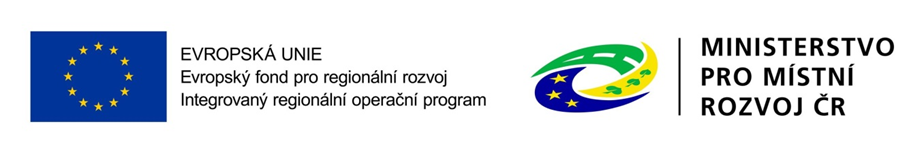 Vybavení odborných učeben (ICT, Ch, Fy) a zajištění bezbariérového přístupu ZŠ Traplice Na realizaci projektu byla poskytnuta finanční podpora evropské unie.Cílem projektu "Vybavení odborných učeben (ICT, Ch, Fy) a zajištění bezbariérového přístupu ZŠ Traplice“ CZ.06.2.67/0.0/0.0/16_063/0003702 v celkové hodnotě 4 418 127 Kč s 90% podporou MMR ČR a IROP EU byla modernizace a pořízení vybavení do učebny fyziky a chemie a multimediální učebny ICT za účelem zvýšení kvality vzdělávání (a vzdělanosti) ve vazbě na budoucí uplatnění na trhu práce v klíčových kompetencích: komunikace v cizích jazycích, přírodní vědy a práce s digitálními technologiemi. Součástí projektu bylo také budování prvků bezbariérovosti školy a provedení drobných úpravy venkovního prostranství.Realizace projektu byla ukončena 7.11.2018. Získali jsme interaktivní tabule, nové počítače, třídy jsme vybavili novými lavicemi, židlemi a nábytkem. Bylo třeba řešit i bezbariérovost školy, proto jsme zakoupili dvě schodišťové plošiny a vybudovali bezbariérové WC. Ve venkovních prostorách byly provedeny úpravy zeleně.